    РЕШЕНИЕ                      с. Морты                                   КАРАР    № 109                                                                       « 22» марта  2018 года О назначении публичных слушаний по проекту решения Совета Мортовского  сельского поселения«Об  исполнении   бюджета муниципального образования «Мортовское  сельское поселение»  Елабужского муниципального района Республики Татарстан за 2017 год»В соответствии с требованиями Федерального закона «Об общих принципах организации местного самоуправления в Российской Федерации», Уставом  муниципального образования Мортовское  сельское поселение Елабужского муниципального района Республики Татарстан, Совет Мортовского  сельского поселенияРЕШИЛ:1. Вынести на публичные слушания проект решения Совета Мортовского  сельского поселения  Елабужского муниципального района Республики Татарстан «Об исполнении бюджета муниципального образования «Мортовское  сельское поселение» Елабужского муниципального района Республики Татарстан за 2017 год».2. Опубликовать настоящее решение в средствах массовой информации (официальный сайт Елабужского района) и обнародовать путем вывешивания  «22» марта 2018 года на информационном стенде  поселения:- проект решения Совета Мортовского   сельского поселения «Об исполнении бюджета муниципального образования «Мортовское  сельское поселение» Елабужского муниципального района Республики Татарстан за 2017 год» (приложение №1);- порядок учета предложений граждан к проекту решения Совета Мортовского  сельского поселения «Об исполнении бюджета муниципального образования «Мортовское  сельское поселение» Елабужского муниципального района Республики Татарстан за 2017 год» и участия граждан в его обсуждении (приложение №2).3. Провести публичные слушания по проекту решения «Об исполнении бюджета муниципального образования «Мортовское  сельское поселение» Елабужского муниципального района Республики Татарстан за 2017 год» «4» апреля 2018 года в 13.00 часов в здании СДК  Мортовского  сельского поселения, по адресу: с. Морты, ул. Центральная , д.2.4. Исполнительному комитету Мортовского   сельского поселения обеспечить проведение публичных слушаний, прием и учет граждан по проекту решения «Об исполнении бюджета муниципального образования «Мортовское  сельское поселение» Елабужского муниципального района Республики Татарстан за 2017 год».Председатель						        Ф.Ф.Закиров                                             Приложение №1 к решению СоветаМортовского   сельского поселенияот «__» ___ 2018г. № _                  ПРОЕКТ РЕШЕНИЕ                      с. Морты                                   КАРАР	№ __                                                                от  «__»_________  2018 года           		 	   	Заслушав и обсудив информацию Председателя  Мортовского сельского поселения Закирова Ф.Ф. об исполнении бюджета Мортовского сельского поселения за 2017 год (далее – бюджет поселения), и руководствуясь статьями 153, 264.6 Бюджетного кодекса Российской Федерации, Совет Мортовского сельского поселения  Елабужского муниципального района Республики ТатарстанРЕШИЛ:Утвердить отчет об исполнении бюджета Мортовского сельского поселения за 2017 год по доходам в сумме  3 664,8 тыс. рублей, по расходам в сумме 3 138,9 тыс. рублей, с превышением доходов над расходами в сумме 525,9 тыс. рублей, и со следующими показателями:- доходов бюджета поселения по кодам классификации доходов бюджетов согласно приложению 1 к настоящему Решению;- расходов бюджета поселения по ведомственной структуре расходов бюджета поселения согласно приложению 2 к настоящему Решению;- расходов бюджета поселения по разделам и подразделам, целевым статьям и группам видов расходов бюджетов согласно приложению 3 к настоящему Решению;- расходов бюджета поселения по целевым статьям (муниципальным программам и непрограммным направлениям деятельности), группам видов расходов, разделам, подразделам классификации расходов бюджетов согласно приложению 4 к настоящему Решению;- источников финансирования дефицита бюджета поселения по кодам классификации источников финансирования дефицита бюджетов согласно приложению 5 к настоящему Решению;- по распределению межбюджетных трансфертов из бюджета поселения согласно приложению 6 к настоящему Решению;- по распределению межбюджетных трансфертов, передаваемых из бюджета  Елабужского муниципального района Республики Татарстан в бюджет поселения, за 2017 год  согласно приложению 7 к настоящему Решению.2. Настоящее Решение подлежит официальному опубликованию.Председатель                                                           Ф.Ф.ЗакировПриложение 5к решению СоветаМортовского сельского поселенияот «__» ______ 2018г. № __ Источники финансирования дефицита бюджета Мортовского сельского поселения по кодам классификации источников финансирования дефицита бюджетов за 2017 год                                                                               (тыс. рублей)Пояснительная запискак проекту решения  Совета Мортовского сельского поселенияЕлабужского муниципального  района по исполнению бюджета муниципального образования Мортовского СП за 2017 годОтчет об исполнении бюджета муниципального образования Мортовское СП за 2017 год составлен с учетом требований Бюджетного Кодекса Российской Федерации и Положения о бюджетном процессе в муниципальном образовании Мортовское СП.В проекте решения «Об утверждении отчета об исполнении бюджета муниципального образования Мортовское СП (далее - бюджет Поселения) отражены показатели  исполнения бюджета Поселения за 2017 год по доходам,  расходам и источникам финансирования дефицита бюджета.За 2017 год в бюджет Поселения поступило всего доходов в сумме 3 664,8 тыс. рублей при плане 2 867,0 тыс. рублей или  127,8 % к плану.Доходная часть бюджета Поселения за 2017 год по собственным доходам (без учета субсидий, дотаций и иных межбюджетных трансфертов из бюджетов других уровней) исполнена на 199,7%, то есть при плане в 801,4 тыс. рублей фактически получено 1 600,6 тыс. рублей. Перевыполнение плана произошло по всем источникам доходов бюджета.Выполнение по налоговым доходам составило 1 421,1 тыс. рублей  или 209,2%, в том числе:  по налогу на доходы физических лиц составило 268,1 тыс. рублей или 206,2%. Доля данного налога в общей структуре собственных доходов составляет 17%;  по налогу на имущество физических лиц составило 192,5 тыс. рублей или 392,9%. В общей структуре собственных доходов данный налог составляет 12%;по земельному налогу составило 947,8 тыс. рублей или 192,9%. Доля данного налога в общей структуре собственных доходов составляет 59%;поступления    единого   сельскохозяйственного налога составили 9,2 тыс. рублей или 131,4%. Доля данного налога в общей структуре собственных доходов составляет менее 1%;поступления государственной пошлины в 2017 году составили 3,5 тыс. рублей или 175%. Доля данного налога в общей структуре собственных доходов составляет менее 1%.Выполнение неналоговых доходов составило 179,5 тыс. рублей или 147,1% в том числе:по доходам от реализации иного имущества, находящегося в собственности сельских поселений составило 82,5 тыс. рублей или 330%. поступления средств от самообложения граждан в 2017 году составили 97,0 тыс. рублей или 100%. В 2017 году в бюджет Поселения поступило субсидий, дотаций и иных межбюджетных трансфертов на общую сумму 2 065,6 тыс. рублей  или  100 % к плану, из них:дотация на выравнивание  бюджетной обеспеченности в сумме  -  1 341,3 тыс. рублей;субвенция бюджетам Поселений на государственную регистрацию актов гражданского состояния в сумме 4,0  тыс. рублей;субвенция бюджетам Поселений на осуществление первичного воинского учета на территориях, где отсутствуют военные комиссариаты, в сумме  78,2 тыс. рублей;межбюджетные трансферты на общую сумму 642,1 тыс. рублей, из них:материальное поощрение глав сельских поселений (РКМ РТ №781-р от 21.04.2017г. по итогам работы за I квартал, РКМ РТ №987-р от 15.05.2017г. ко Дню местного самоуправления, РКМ РТ №1757-р от 22.07.2017г. за II квартал, РКМ РТ №2105-р от 24.08.2017г. к празднованию Дня Республики, РКМ РТ №2750-р от 24.10.2017г. по итогам работы за III квартал, РКМ РТ от 27.12.2017 №3641-р по итогам работы за IV квартал 2017г.)  – 241,2 тыс. рублей;на решение вопросов местного значения, осуществляемое с привлечением средств самообложения граждан (РКМ РТ № 1123-р от 30.05.2017г.) – 388,0 тыс. рублей; расходы, связанные с проведением референдумов по самообложению граждан – 12,9 тыс. рублей.Кроме того, произведен возврат иных межбюджетных трансфертов, имеющих целевое  назначение (средства самообложения, экономия по торгам) в сумме 1,4 тыс. рублей.По расходам бюджет Поселения за 2017 год исполнен на 3 138,9 тыс. рублей при годовом плане 3 143,0 тыс. рублей, что составило  100% к плану.По разделу «Общегосударственные вопросы» расходы исполнены в сумме 1 666,1 тыс. рублей или 100% к годовому значению, в том числе:на функционирование высшего должностного лица муниципального образования было израсходовано 655,3 тыс. рублей;на функционирование исполнительного комитета израсходовано 485,9 тыс. рублей;проведение референдума по вопросу самообложения граждан направлено 12,9 тыс. рублей;по другим общегосударственным вопросам осуществлены расходы на общую сумму 512,0 тыс. рублей, из них:на оплату налога на имущество и земельного налога 426,2 тыс. рублей;осуществление части полномочий по решению вопросов местного значения в соответствии с заключенными соглашениями в сумме 19,0 тыс. рублей;регистрацию актов гражданского состояния – 4,0 тыс. рублей,диспансеризация муниципальных служащих – 5,0 тыс. рублей,услуги по установке газобаллонного оборудования на служебный автомобиль – 54,3 тыс. рублей,уплата государственной пошлины за регистрацию транспортного средства и прохождение технического осмотра – 2,0 тыс. рублей,услуги по страхованию транспортного средства (ОСАГО) – 1,5 тыс. рублей.По разделу «Национальная оборона» отражены расходы на осуществление первичного воинского учета на территориях, где отсутствуют военные комиссариаты, в сумме 78,2 тыс. рублей или 100% к плану.По разделу «Национальная экономика» осуществлены расходы на общую сумму 586,1 тыс. рублей, или 100% к плану, из них:по подразделу «Дорожное хозяйство» расходы составили 448,8 тыс. рублей, в том числе:установка дорожных знаков  – 99,4 тыс. рублей,приобретение щебня – 225,0 тыс. рублей (за счет средств граждан на сумму 45,0 тыс. рублей, поступлений из республиканского бюджета в виде иных межбюджетных трансфертов на сумму 180,0 тыс. рублей),оплата ГСМ для трактора – 66,0 тыс. рублей,услуги тракториста – 58,4 тыс. рублей;по подразделу «Другие вопросы в области национальной экономики» расходы составили 137,3 тыс. рублей, в том числе: выполнение комплекса землеустроительных работ по формированию земельного участка под водозаборную скважину (межевание) – 7,0 тыс. рублей,проведение топографо-геодезических работ: на земельном участке под охранную зону водозаборной скважины – 13,5 тыс. рублей, для перевода земель в жилое назначение – 53,5 тыс. рублей,услуги по выполнению проекта планировки территории для перевода земель в жилое назначение – 63,3 тыс. рублей;По  разделу «Жилищно-коммунальное хозяйство и благоустройство» расходы составили 778,5 тыс. рублей или 100% к плану, в том числе:на  мероприятия в области коммунального хозяйства направлено 69,0 тыс. рублей или 100% к плану, в том числе:проведение санитарно-эпидемиологической экспертизы проекта ЗСО – 14,2 тыс. рублей,приобретение погружного насоса – 31,4 тыс. рублей,проведение лабораторно-инструментальных исследований воды – 23,4 тыс. рублей;на благоустройство Поселения направлено 709,5 тыс. рублей или 99% к плану, в том числе:на оплату уличного освещения – 215,1 тыс. рублей  или 98% к плану (расторжение контракта ОАО «Татэнергосбыт» не допускается);ремонт уличного освещения – 39,5 тыс. рублей или 100% к плану;на спил тополей – 24,0 тыс. рублей или 100% к плану;организацию и содержание мест захоронений – 31,9 тыс. рублей или 100% к плану (устройство туалета - 9,7 тыс. рублей, приобретение щебня для проведения ямочного ремонта подъездной дороги к кладбищу – 22,2 тыс. рублей);прочие мероприятия по благоустройству  399,0 тыс. рублей или  100% к плану, в том числе: приобретение тракторного прицепа – 270,0 тыс. рублей (за счет средств граждан на сумму 52,0 тыс. рублей, поступлений из республиканского бюджета в виде иных межбюджетных трансфертов на сумму 208,0 тыс. рублей, средств местного бюджета – 10,0 тыс. рублей), проведение фитосанитарного обследования территории поселения – 10,7 тыс. рублей, вывоз мусора – 25,0 тыс. рублей,отлов безнадзорных животных – 8,7 тыс. рублей, установка информационных стендов – 15,0 тыс. рублей,приобретение бензогенератора и триммера – 49,6  тыс. рублей,приобретение новогодних украшений – 20,0 тыс. рублей.По разделу «Культура, кинематография» отражены средства, переданные в бюджет района на проведение культурно-массовых мероприятий в сумме 30,0 тыс. рублей или 100% к плану. В целом отчет об исполнении бюджета Поселения за 2017 год предлагается принять по доходам в объеме 3 664,4 тыс. рублей, по расходам 3 138,9 тыс. рублей, с превышением доходов над расходами (профицит) в сумме 525,5 тыс. рублей.Приложение №2к решению Совета Мортовского    сельского     поселения                                                                                                                     «22»   марта  2018 г. № 109Порядокучета предложений граждан к проекту решения«Об исполнении бюджета муниципального образования Мортовское  сельское поселение Елабужского муниципального района за 2017 год» и участия граждан в его обсуждении Предложения к проекту решения «Об исполнении бюджета муниципального образования «Мортовское  сельское поселение» Елабужского муниципального района за 2017 год» вносятся в  Совет Мортовского   сельского поселения по адресу: с. Морты, ул. Центральная, д.2, или по факсу 7-43-42 в письменной форме в виде таблицы поправок, согласно прилагаемому образцу:Предложения принимаются в рабочие дни с 800 до 1700.Заявки на участие в публичных слушаниях с правом выступления подаются по адресу: с. Морты , ул Центральная , д.2, лично или по почте (с пометкой на конверте «Публичные слушания»), а также по факсу 7-43-423. Заявки принимаются в рабочие дни с 800 до 1700 часов, не позднее, чем за два дня до даты проведения публичных слушаний.МКУ «СОВЕТ МОРТОВСКОГО  СЕЛЬСКОГО ПОСЕЛЕНИЯ» ЕЛАБУЖСКОГО МУНИЦИПАЛЬНОГО РАЙОНАРЕСПУБЛИКИ ТАТАРСТАН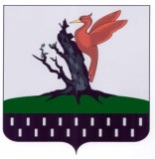 ТАТАРСТАН РЕСПУБЛИКАСЫАЛАБУГА МУНИЦИПАЛЬ РАЙОНЫ МКО «МОРТ АВЫЛ ҖИРЛЕГЕ СОВЕТЫ» МКУ «СОВЕТ МОРТОВСКОГО  СЕЛЬСКОГО ПОСЕЛЕНИЯ» ЕЛАБУЖСКОГО МУНИЦИПАЛЬНОГО РАЙОНАРЕСПУБЛИКИ ТАТАРСТАНТАТАРСТАН РЕСПУБЛИКАСЫАЛАБУГА МУНИЦИПАЛЬ РАЙОНЫ МКО «МОРТ АВЫЛ ҖИРЛЕГЕ СОВЕТЫ» Об утверждении отчета об исполнении бюджета Мортовского сельского поселения за 2017 годПриложение 1к решению СоветаМортовского сельского поселенияот "___" _____________ 2018г. №____от "___" _____________ 2018г. №____Доходы бюджета  Мортовского сельского поселения по кодамклассификации доходов бюджетов за 2017 год(тыс.рублей)Наименование показателяКод доходов бюджета сельского поселенияКассовое исполнениеНалоговые и неналоговые доходы1 00 00000 00 0000 0001 600,6Налоги на прибыль, доходы1 01 00000 00 0000 000268,1Налог на доходы физических лиц1 01 02000 01 0000 110268,1Налог на доходы физических лиц с доходов, источником которых является налоговый агент, за исключением доходов, в отношении которых исчисление и уплата налога осуществляются в соответствии со статьями 227, 227.1 и 228 Налогового кодекса Российской Федерации1 01 02010 01 0000 110268,0Налог на доходы физических лиц с доходов, полученных от осуществления деятельности физическими лицами, зарегистрированными в качестве индивидуальных предпринимателей, нотариусов, занимающихся частной практикой, адвокатов, учредивших адвокатские кабинеты и других лиц, занимающихся частной практикой в соответствии со статьей 227 Налогового кодекса Российской Федерации1 01 02020 01 0000 1100,1Налоги на совокупный доход1 05 00000 00 0000 0009,2Единый сельскохозяйственный налог1 05 03010 01 0000 1109,2Налоги на имущество 1 06 00000 00 0000 0001 140,3Налог на имущество физических лиц 1 06 01000 00 0000 110192,5Налог на имущество физических лиц, взимаемый по ставкам, применяемым к объектам налогообложения, расположенным в границах сельских поселений 1 06 01030 10 0000 110192,5Земельный налог 1 06 06000 00 0000 110947,8Земельный налог с организаций  1 06 06030 00 0000 110268,4Земельный налог с организаций, обладающих земельным участком, расположенным в границах сельских поселений 1 06 06033 10 0000 110268,4Земельный налог с физических лиц 1 06 06040 00 0000 110679,4Земельный налог с физических лиц , обладающих земельным участком, расположенным в границах сельских поселений 1 06 06043 10 0000 110679,4Государственная пошлина1 08 00000 00 0000 0003,5Государственная пошлина за совершение нотариальных действий должностными лицами органов местного самоуправления, уполномоченными в соответствии с законодательными актами Российской Федерации на совершение нотариальных действий1 08 04020 01 1000 1103,5Доходы от продажи материальных и нематериальных активов1 14 00000 00 0000 00082,5Доходы от реализации иного имущества, находящегося в собственности сельских поселений (за исключением имущества муниципальных бюджетных и автономных учреждений, а также имущества муниципальных унитарных предприятий, в том числе казенных), в части реализации основных средств по указанному имуществу1 14 02053 10 0000 41082,5Прочие неналоговые доходы1 17 00000 00 0000 00097,0Средства самообложения граждан, зачисляемые в бюджеты сельских поселений1 17 14030 10 0000 18097,0Безвозмездные поступления2 00 00000 00 0000 0002 064,2Безвозмездные поступления от других бюджетов бюджетной системы РФ2 02 00000 00 0000 1512 064,2Дотации бюджетам субъектов Российской Федерации и муниципальных образований2 02 10000 00 0000 1511 341,3Дотации бюджетам сельских поселений на выравнивание  бюджетной обеспеченности2 02 15001 10 0000 1511 341,3Субвенции бюджетам субъектов Российской Федерации и муниципальных образований 2 02 30000 00 0000 15182,2Субвенции бюджетам сельских поселений на осуществление первичного воинского учета на территориях, где отсутствуют военные комиссариаты2 02 35118 10 0000 15178,2Субвенции бюджетам сельских поселений на государственную регистрацию актов гражданского состояния2 02 35930 10 0000 1514,0Иные межбюджетные трансферты2 02 40000 00 0000 151642,1Межбюджетные трансферы, передаваемые бюджетам сельских поселений для компенсации дополнительных расходов, возникающих в результате решений, принятых органами власти другого уровня2 02 45160 10 0000 151642,1Возврат остатков субсидий, субвенций и иных межбюджетных трансфертов, имеющих целевое назначение, прошлых лет2 19 00000 00 0000 000-1,4Возврат прочих остатков субсидий, субвенций и иных межбюджетных трансфертов, имеющих целевое назначение, прошлых лет из бюджетов сельских поселений2 19 60010 10 0000 151-1,4Всего доходов3 664,8Приложение 2Приложение 2к решению Совета к решению Совета Мортовского сельского поселенияМортовского сельского поселенияМортовского сельского поселенияМортовского сельского поселенияМортовского сельского поселенияот «__»_____  2018г. № __от «__»_____  2018г. № __от «__»_____  2018г. № __от «__»_____  2018г. № __от «__»_____  2018г. № __Таблица 1Таблица 1Расходыбюджета Мортовского сельского поселенияпо ведомственной структуре расходов бюджета Мортовского сельского поселенияза 2017 год(тыс.рублей)(тыс.рублей)НаименованиеВед-воРзПРЦСРВРВРКассовое исполнениеКассовое исполнениеСовет Мортовского сельского поселения Елабужского муниципального района Республики Татарстан852655,3655,3ОБЩЕГОСУДАРСТВЕННЫЕ ВОПРОСЫ85201655,3655,3Функционирование высшего должностного лица субъекта Российской Федерации и муниципального образования 8520102655,3655,3Непрограммные направления расходов852010299 0 00 0000 0655,3655,3Глава муниципального образования852010299 0 00 0203 0655,3655,3Расходы на выплаты персоналу в целях обес-печения выполнения функций государствен-ными (муниципальными) органами, казенными учреждениями, органами управления государ-ственными внебюджетными фондами 852010299 0 00 0203 0100100655,3655,3Исполнительный комитет Мортовского сельского поселения Елабужского муниципального района Республики Татарстан8672 483,62 483,6ОБЩЕГОСУДАРСТВЕННЫЕ ВОПРОСЫ867011 010,81 010,8Функционирование Правительства Российской Федерации, высших исполнительных органов государственной власти субъектов Российской Федерации, местных администраций8670104485,9485,9Непрограммные направления расходов867010499 0 00 0000 0485,9485,9Центральный аппарат867010499 0 00 0204 0485,9485,9Расходы на выплаты персоналу в целях обес-печения выполнения функций государствен-ными (муниципальными) органами, казенными учреждениями, органами управления государ-ственными внебюджетными фондами 867010499 0 00 0204 0100100250,1250,1Закупка товаров, работ и услуг для государст-венных (муниципальных) нужд867010499 0 00 0204 0200200217,5217,5Иные бюджетные ассигнования867010499 0 00 0204 080080018,318,3Обеспечение проведения выборов и референдумов867010712,912,9Непрограммные направления расхода867010799 0 00 0000 012,912,9Проведение выборов и референдумов 867010799 0 00 0201 512,912,9Иные бюджетные ассигнования867010799 0 00 0201 580080012,912,9Другие общегосударственные вопросы8670113512,0512,0Непрограммные направления расходов867011399 0 00 0000 0512,0512,0Уплата налога на имущество организаций и земельного налога867011399 0 00 0295 0426,2426,2Иные бюджетные ассигнования867011399 0 00 0295 0800800426,2426,2Межбюджетные трансферты, передаваемые бюджетам муниципальных образований на осуществление части полномочий по решению вопросов местного значения в соответствии с заключенными соглашениями867011399 0 00 2560 019,019,0Межбюджетные трансферты867011399 0 00 2560 050050019,019,0Государственная регистрация актов гражданского состояния867011399 0 00 5930 04,04,0Закупка товаров, работ и услуг для государст-венных (муниципальных) нужд867011399 0 00 5930 02002004,04,0Диспансеризация муниципальных служащих867011399 0 00 9707 15,05,0Закупка товаров, работ и услуг для государственных (муниципальных) нужд867011399 0 00 9707 12002005,05,0Выполнение других обязательств государства867011399 2 00 0300 057,857,8Закупка товаров, работ и услуг для государст-венных (муниципальных) нужд867011399 2 00 0300 020020056,156,1Иные бюджетные ассигнования867011399 2 00 0300 08008001,71,7НАЦИОНАЛЬНАЯ ОБОРОНА8670278,278,2Мобилизационная и вневойсковая подготовка867020378,278,2Непрограммные направления расходов867020399 0 00 0000 078,278,2Осуществление первичного воинского учета на территориях, где отсутствуют военнные комиссариаты867020399 0 00 5118 078,278,2Расходы на выплаты персоналу в целях обес-печения выполнения функций государствен-ными (муниципальными) органами, казенными учреждениями, органами управления государ-ственными внебюджетными фондами 867020399 0 00 5118 010010060,160,1Закупка товаров, работ и услуг для государст-венных (муниципальных) нужд867020399 0 00 5118 020020018,118,1НАЦИОНАЛЬНАЯ ЭКОНОМИКА86704586,1586,1Дорожное хозяйство8670409448,8448,8Непрограммные направления расходов867040999 0 00 0000 0448,8448,8Строительство и содержание автомобильных дорог и инженерных сооружений на них в границах городских округов и поселений в рамках благоустройства867040999 0 00 7802 0448,8448,8Закупка товаров, работ и услуг для государст-венных (муниципальных) нужд867040999 0 00 7802 0200200448,8448,8Другие вопросы в области национальной экономики8670412137,3137,3Непрограммные направления расходов867041299 0 00 0000 0137,3137,3Мероприятия по землеустройству и землепользованию867041299 0 00 0344 0137,3137,3Закупка товаров, работ и услуг для государст-венных (муниципальных) нужд867041299 0 00 0344 0200200137,3137,3ЖИЛИЩНО-КОММУНАЛЬНОЕ ХОЗЯЙСТВО86705778,5778,5Коммунальное хозяйство867050269,069,0Непрограммные направления расходов867050299 0 00 0000 069,069,0Поддержка коммунального хозяйства867050299 0 00 7505 069,069,0Мероприятия в области коммунального хозяйства867050299 0 00 7505 069,069,0Закупка товаров, работ и услуг для государст-венных (муниципальных) нужд867050299 0 00 7505 020020069,069,0Благоустройство8670503709,5709,5Муниципальная программа по содержанию  мест захоронений8670503Б1 0 00 0000 031,931,9Содержание кладбищ8670503Б1 0 00 7804 031,931,9Закупка товаров, работ и услуг для государственных (муниципальных) нужд8670503Б1 0 00 7804 020020031,931,9Непрограммные направления расходов867050399 0 00 0000 0677,6677,6Уличное освещение867050399 0 00 7801 0254,6254,6Закупка товаров, работ и услуг для государст-венных (муниципальных) нужд867050399 0 00 7801 0200200254,6254,6Озеленение867050399 0 00 7803 024,024,0Закупка товаров, работ и услуг для государст-венных (муниципальных) нужд867050399 0 00 7803 020020024,024,0Прочие мероприятия по благоустройству городских округов и поселений867050399 0 00 7805 0399,0399,0Закупка товаров, работ и услуг для государст-венных (муниципальных) нужд867050399 0 00 7805 0200200399,0399,0КУЛЬТУРА И КИНЕМАТОГРАФИЯ8670830,030,0Культура 867080130,030,0Непрограммные направления расходов867080199 0 00 0000 030,030,0Межбюджетные трансферты, передаваемые бюджетам муниципальных образований на осуществление части полномочий по решению вопросов местного значения в соответствии с заключенными соглашениями867080199 0 00 2560 030,030,0Межбюджетные трансферты867080199 0 00 2560 050050030,030,0ВСЕГО РАСХОДОВ3 138,93 138,9Приложение 3к решению Совета к решению Совета Мортовского сельского поселенияМортовского сельского поселенияМортовского сельского поселенияот « __ » ________  2018г. № __от « __ » ________  2018г. № __от « __ » ________  2018г. № __Таблица 1Расходыбюджета Мортовского  сельского поселениябюджета Мортовского  сельского поселениябюджета Мортовского  сельского поселенияпо разделам и подразделам, целевым статьям по разделам и подразделам, целевым статьям по разделам и подразделам, целевым статьям по разделам и подразделам, целевым статьям и группам видов расходов бюджетови группам видов расходов бюджетовза 2017 год(тыс.рублей)НаименованиеРзПРЦСРВРКассовое исполнениеОБЩЕГОСУДАРСТВЕННЫЕ ВОПРОСЫ011 666,1Функционирование высшего должностного лица субъекта Российской Федерации и муниципального образования 0102655,3Непрограммные направления расходов010299 0 00 0000 0655,3Глава муниципального образования010299 0 00 0203 0655,3Расходы на выплаты персоналу в целях обес-печения выполнения функций государствен-ными (муниципальными) органами, казенными учреждениями, органами управления государ-ственными внебюджетными фондами 010299 0 00 0203 0100655,3Функционирование Правительства Российской Федерации, высших исполнительных органов государственной власти субъектов Российской Федерации, местных администраций0104485,9Непрограммные направления расходов010499 0 00 0000 0485,9Центральный аппарат010499 0 00 0204 0485,9Расходы на выплаты персоналу в целях обес-печения выполнения функций государствен-ными (муниципальными) органами, казенными учреждениями, органами управления государ-ственными внебюджетными фондами 010499 0 00 0204 0100250,1Закупка товаров, работ и услуг для государст-венных (муниципальных) нужд010499 0 00 0204 0200217,5Иные бюджетные ассигнования010499 0 00 0204 080018,3Обеспечение проведения выборов и референдумов010712,9Непрограммные направления расхода010799 0 00 0000 012,9Проведение выборов и референдумов 010799 0 00 0201 512,9Иные бюджетные ассигнования010799 0 00 0201 580012,9Другие общегосударственные вопросы0113512,0Непрограммные направления расходов011399 0 00 0000 0512,0Уплата налога на имущество организаций и земельного налога011399 0 00 0295 0426,2Иные бюджетные ассигнования011399 0 00 0295 0800426,2Межбюджетные трансферты, передаваемые бюджетам муниципальных образований на осуществление части полномочий по решению вопросов местного значения в соответствии с заключенными соглашениями011399 0 00 2560 019,0Межбюджетные трансферты011399 0 00 2560 050019,0Государственная регистрация актов гражданского состояния011399 0 00 5930 04,0Закупка товаров, работ и услуг для государст-венных (муниципальных) нужд011399 0 00 5930 02004,0Диспансеризация муниципальных служащих011399 0 00 9707 15,0Закупка товаров, работ и услуг для государственных (муниципальных) нужд011399 0 00 9707 12005,0Выполнение других обязательств государства011399 2 00 0300 057,8Закупка товаров, работ и услуг для государст-венных (муниципальных) нужд011399 2 00 0300 020056,1Иные бюджетные ассигнования011399 2 00 0300 08001,7НАЦИОНАЛЬНАЯ ОБОРОНА0278,2Мобилизационная и вневойсковая подготовка020378,2Непрограммные направления расходов020399 0 00 0000 078,2Осуществление первичного воинского учета на территориях, где отсутствуют военнные комиссариаты020399 0 00 5118 078,2Расходы на выплаты персоналу в целях обес-печения выполнения функций государствен-ными (муниципальными) органами, казенными учреждениями, органами управления государ-ственными внебюджетными фондами 020399 0 00 5118 010060,1Закупка товаров, работ и услуг для государст-венных (муниципальных) нужд020399 0 00 5118 020018,1НАЦИОНАЛЬНАЯ ЭКОНОМИКА04586,1Дорожное хозяйство0409448,8Непрограммные направления расходов040999 0 00 0000 0448,8Строительство и содержание автомобильных дорог и инженерных сооружений на них в границах городских округов и поселений в рамках благоустройства040999 0 00 7802 0448,8Закупка товаров, работ и услуг для государст-венных (муниципальных) нужд040999 0 00 7802 0200448,8Другие вопросы в области национальной экономики0412137,3Непрограммные направления расходов041299 0 00 0000 0137,3Мероприятия по землеустройству и землепользованию041299 0 00 0344 0137,3Закупка товаров, работ и услуг для государст-венных (муниципальных) нужд041299 0 00 0344 0200137,3ЖИЛИЩНО-КОММУНАЛЬНОЕ ХОЗЯЙСТВО05778,5Коммунальное хозяйство050269,0Непрограммные направления расходов050299 0 00 0000 069,0Поддержка коммунального хозяйства050299 0 00 7505 069,0Мероприятия в области коммунального хозяйства050299 0 00 7505 069,0Закупка товаров, работ и услуг для государст-венных (муниципальных) нужд050299 0 00 7505 020069,0Благоустройство0503709,5Муниципальная программа по содержанию  мест захоронений0503Б1 0 00 0000 031,9Содержание кладбищ0503Б1 0 00 7804 031,9Закупка товаров, работ и услуг для государственных (муниципальных) нужд0503Б1 0 00 7804 020031,9Непрограммные направления расходов050399 0 00 0000 0677,6Уличное освещение050399 0 00 7801 0254,6Закупка товаров, работ и услуг для государст-венных (муниципальных) нужд050399 0 00 7801 0200254,6Озеленение050399 0 00 7803 024,0Закупка товаров, работ и услуг для государст-венных (муниципальных) нужд050399 0 00 7803 020024,0Прочие мероприятия по благоустройству городских округов и поселений050399 0 00 7805 0399,0Закупка товаров, работ и услуг для государст-венных (муниципальных) нужд050399 0 00 7805 0200399,0КУЛЬТУРА И КИНЕМАТОГРАФИЯ0830,0Культура 080130,0Непрограммные направления расходов080199 0 00 0000 030,0Межбюджетные трансферты, передаваемые бюджетам муниципальных образований на осуществление части полномочий по решению вопросов местного значения в соответствии с заключенными соглашениями080199 0 00 2560 030,0Межбюджетные трансферты080199 0 00 2560 050030,0ВСЕГО РАСХОДОВ3 138,9Приложение 4Приложение 4к решению Совета к решению Совета Мортовского сельского поселенияМортовского сельского поселенияМортовского сельского поселенияот «__» _______ 2018г. № ___от «__» _______ 2018г. № ___от «__» _______ 2018г. № ___Таблица 1Распределение бюджетных ассигнований бюджета Мортовскогосельского поселения по целевым статьям (муниципальным программамсельского поселения по целевым статьям (муниципальным программами непрограммным направлениям деятельности),группам видов расходов, разделам, подразделамклассификации расходов бюджетовза 2017 год(тыс.рублей)НаименованиеЦСРВРРзПРКассовое исполнениеМуниципальная программа по содержанию мест захороненийБ1 0 00 0000 031,9Содержание кладбищБ1 0 00 7804 031,9Закупка товаров, работ и услуг для государст-венных (муниципальных) нуждБ1 0 00 7804 020031,9ЖИЛИЩНО-КОММУНАЛЬНОЕ ХОЗЯЙСТВОБ1 0 00 7804 0200050031,9БлагоустройствоБ1 0 00 7804 0200050331,9Непрограммные направления расходов99 0 00 0000 03 107,0Проведение выборов и референдумов 99 0 00 0201 512,9Иные бюджетные ассигнования99 0 00 0201 580012,9ОБЩЕГОСУДАРСТВЕННЫЕ ВОПРОСЫ99 0 00 0201 5800010012,9Обеспечение проведения выборов и референдумов99 0 00 0201 5800010712,9Глава муниципального образования99 0 00 0203 0655,3Расходы на выплаты персоналу в целях обес-печения выполнения функций государствен-ными (муниципальными) органами, казенными учреждениями, органами управления государ-ственными внебюджетными фондами 99 0 00 0203 0100655,3ОБЩЕГОСУДАРСТВЕННЫЕ ВОПРОСЫ99 0 00 0203 01000100655,3Функционирование высшего должностного лица субъекта Российской Федерации и муниципального образования 99 0 00 0203 01000102655,3Центральный аппарат99 0 00 0204 0485,9Расходы на выплаты персоналу в целях обес-печения выполнения функций государствен-ными (муниципальными) органами, казенными учреждениями, органами управления государ-ственными внебюджетными фондами 99 0 00 0204 0100250,1ОБЩЕГОСУДАРСТВЕННЫЕ ВОПРОСЫ99 0 00 0204 01000100250,1Функционирование Правительства Российской Федерации, высших исполнительных органов государственной власти субъектов Российской Федерации, местных администраций99 0 00 0204 01000104250,1Закупка товаров, работ и услуг для государст-венных (муниципальных) нужд99 0 00 0204 0200217,5ОБЩЕГОСУДАРСТВЕННЫЕ ВОПРОСЫ99 0 00 0204 02000100217,5Функционирование Правительства Российской Федерации, высших исполнительных органов государственной власти субъектов Российской Федерации, местных администраций99 0 00 0204 02000104217,5Иные бюджетные ассигнования99 0 00 0204 080018,3ОБЩЕГОСУДАРСТВЕННЫЕ ВОПРОСЫ99 0 00 0204 0800010018,3Функционирование Правительства Российской Федерации, высших исполнительных органов государственной власти субъектов Российской Федерации, местных администраций99 0 00 0204 0800010418,3Уплата налога на имущество организаций и земельного налога99 0 00 0295 0426,2Иные бюджетные ассигнования99 0 00 0295 0800426,2ОБЩЕГОСУДАРСТВЕННЫЕ ВОПРОСЫ99 0 00 0295 08000100426,2Другие общегосударственные вопросы99 0 00 0295 08000113426,2Мероприятия по землеустройству и землепользованию99 0 00 0344 0137,3Закупка товаров, работ и услуг для государст-венных (муниципальных) нужд99 0 00 0344 0200137,3НАЦИОНАЛЬНАЯ ЭКОНОМИКА99 0 00 0344 02000400137,3Другие вопросы в области национальной экономики99 0 00 0344 02000412137,3Межбюджетные трансферты, передаваемые бюджетам муниципальных образований на осуществление части полномочий по решению вопросов местного значения в соответствии с заключенными соглашениями99 0 00 2560 019,0Межбюджетные трансферты99 0 00 2560 050019,0ОБЩЕГОСУДАРСТВЕННЫЕ ВОПРОСЫ99 0 00 2560 0500010019,0Другие общегосударственные вопросы99 0 00 2560 0500011319,0КУЛЬТУРА И КИНЕМАТОГРАФИЯ99 0 00 2560 0500080030,0Культура 99 0 00 2560 0500080130,0Осуществление первичного воинского учета на территориях, где отсутствуют военнные комиссариаты99 0 00 5118 078,2Расходы на выплаты персоналу в целях обес-печения выполнения функций государствен-ными (муниципальными) органами, казенными учреждениями, органами управления государ-ственными внебюджетными фондами 99 0 00 5118 010060,1НАЦИОНАЛЬНАЯ ОБОРОНА99 0 00 5118 0100020060,1Мобилизационная и вневойсковая подготовка99 0 00 5118 0100020360,1Закупка товаров, работ и услуг для государст-венных (муниципальных) нужд99 0 00 5118 020018,1НАЦИОНАЛЬНАЯ ОБОРОНА99 0 00 5118 0200020018,1Мобилизационная и вневойсковая подготовка99 0 00 5118 0200020318,1Государственная регистрация актов гражданского состояния99 0 00 5930 04,0Закупка товаров, работ и услуг для государст-венных (муниципальных) нужд99 0 00 5930 02004,0ОБЩЕГОСУДАРСТВЕННЫЕ ВОПРОСЫ99 0 00 5930 020001004,0Другие общегосударственные вопросы99 0 00 5930 020001134,0Мероприятия в области коммунального хозяйства99 0 00 7505 069,0Закупка товаров, работ и услуг для государст-венных (муниципальных) нужд99 0 00 7505 020069,0ЖИЛИЩНО-КОММУНАЛЬНОЕ ХОЗЯЙСТВО99 0 00 7505 0200050069,0Коммунальное хозяйство99 0 00 7505 0200050269,0Уличное освещение99 0 00 7801 0254,6Закупка товаров, работ и услуг для государст-венных (муниципальных) нужд99 0 00 7801 0200254,6ЖИЛИЩНО-КОММУНАЛЬНОЕ ХОЗЯЙСТВО99 0 00 7801 02000500254,6Благоустройство99 0 00 7801 02000503254,6Строительство и содержание автомобильных дорог и инженерных сооружений на них в границах городских округов и поселений в рамках благоустройства99 0 00 7802 0448,8Закупка товаров, работ и услуг для государст-венных (муниципальных) нужд99 0 00 7802 0200448,8НАЦИОНАЛЬНАЯ ЭКОНОМИКА99 0 00 7802 02000400448,8Дорожное хозяйство99 0 00 7802 02000409448,8Озеленение99 0 00 7803 024,0Закупка товаров, работ и услуг для государст-венных (муниципальных) нужд99 0 00 7803 020024,0ЖИЛИЩНО-КОММУНАЛЬНОЕ ХОЗЯЙСТВО99 0 00 7803 0200050024,0Благоустройство99 0 00 7803 0200050324,0Прочие мероприятия по благоустройству городских округов и поселений99 0 00 7805 0399,0Закупка товаров, работ и услуг для государст-венных (муниципальных) нужд99 0 00 7805 0200399,0ЖИЛИЩНО-КОММУНАЛЬНОЕ ХОЗЯЙСТВО99 0 00 7805 02000500399,0Благоустройство99 0 00 7805 02000503399,0Диспансеризация муниципальных служащих99 0 00 9707 15,0Закупка товаров, работ и услуг для государст-венных (муниципальных) нужд99 0 00 9707 12005,0ОБЩЕГОСУДАРСТВЕННЫЕ ВОПРОСЫ99 0 00 9707 120001005,0Другие общегосударственные вопросы99 0 00 9707 120001135,0Выполнение других обязательств государства99 2 00 0300 057,8Закупка товаров, работ и услуг для государст-венных (муниципальных) нужд99 2 00 0300 020056,1ОБЩЕГОСУДАРСТВЕННЫЕ ВОПРОСЫ99 2 00 0300 0200010056,1Другие общегосударственные вопросы99 2 00 0300 0200011356,1Иные бюджетные ассигнования99 2 00 0300 08001,7ОБЩЕГОСУДАРСТВЕННЫЕ ВОПРОСЫ99 2 00 0300 080001001,7Другие общегосударственные вопросы99 2 00 0300 080001131,7ВСЕГО РАСХОДОВ3 138,9НаименованиепоказателяКод бюджетной классификацииКод бюджетной классификацииКассовоеисполнениеНаименованиепоказателяадминистратора поступленийисточников финансирования дефицита бюджета сельского поселенияКассовоеисполнениеВсего источников- 525,9Финансово-бюджетная палата Елабужского муниципального района809- 525,9Увеличение прочих остатков денежных средств бюджета сельского поселения80901 05 02 01 10 0000 510-3 664,8Уменьшение прочих остатков денежных средств  бюджета сельского поселения80901 05 02 01 10 0000 6103 138,9Приложение 6к решению СоветаМортовского сельского поселенияот «__» _______ 2018г. № __Межбюджетные трансферты, передаваемыеиз бюджета Мортовского сельского поселения за 2017 годМежбюджетные трансферты, передаваемыеиз бюджета Мортовского сельского поселения за 2017 год(тыс. рублей)Наименование поселенийМежбюджетные трансферты, передаваемые из бюджета поселения в бюджет муниципального района на осуществление части полномочий по решению вопросов местного значения в соответствии с заключенными соглашениямив бюджет Елабужского муниципального района, в том числе:49,0 - на передачу осуществления части полномочий по решению вопросов местного значения в соответствии с заключенными соглашениями.19,0 - на содержание учреждений культуры30,0Приложение 7к решению СоветаМортовского сельского поселенияот «__»________  2018г. № __Межбюджетные трансферты, передаваемые бюджетам поселений из бюджета муниципального образования Елабужский муниципальный район за 2017 годМежбюджетные трансферты, передаваемые бюджетам поселений из бюджета муниципального образования Елабужский муниципальный район за 2017 год(тыс. рублей)Наименование муниципального образования, вид расходаМежбюджетные трансферты, передаваемые бюджетам поселений Суммаиз бюджета Елабужского муниципального района, в том числе:642,1—  субсидии на материальное поощрение Глав СП по итогам работы за I квартал (РКМ РТ №781-р от 21.04.2017г.)28,4—  субсидии на материальное поощрение Глав СП ко дню местного самоуправления (№987-р от 15.05.2017г.)43,7— на мероприятия по решению вопросов местного значения, реализуемые в результате введения самообложения граждан за счет иных межбюджетных трансфертов из республиканского бюджета  (РКМ РТ от 30.05.2017 № 1123-р)388,0—  субсидии на материальное поощрение Глав СП по итогам работы за II квартал (РКМ РТ №1757-р от 22.07.2017г.)38,7—  субсидии на материальное поощрение Глав СП в связи с празднованием Дня Республики Татарстан в 2017г (РКМ РТ №2105-р от 24.08.2017г.)44,4 — на оплату расходов связанных с проведением местных референдумов по самообложению граждан в сельских  поселениях12,9 — субсидия на материальное поощрение Глав СП по итогам работы за III квартал (РКМ РТ №2750-р от 24.10.2017)39,1 — субсидия на материальное поощрение Глав СП по итогам работы за IV квартал (РКМ РТ №3641-р от 27.12.2017)46,9                   Председатель                                                Ф.Ф.Закиров Анализ исполнения бюджета Мортовского сельского поселения Елабужского муниципального района за 2017 год                   Председатель                                                Ф.Ф.Закиров Анализ исполнения бюджета Мортовского сельского поселения Елабужского муниципального района за 2017 год                   Председатель                                                Ф.Ф.Закиров Анализ исполнения бюджета Мортовского сельского поселения Елабужского муниципального района за 2017 год                   Председатель                                                Ф.Ф.Закиров Анализ исполнения бюджета Мортовского сельского поселения Елабужского муниципального района за 2017 год                   Председатель                                                Ф.Ф.Закиров Анализ исполнения бюджета Мортовского сельского поселения Елабужского муниципального района за 2017 год(тыс. руб.)Наименование доходов и расходовНаименование доходов и расходовПлан на 2017 годИсполнение за 2017 год% исполненияНаименование доходов и расходовНаименование доходов и расходовПлан на 2017 годИсполнение за 2017 год% исполненияНалог на доходы физических лицНалог на доходы физических лиц130,0268,1206,2Налог на имущество физических лицНалог на имущество физических лиц49,0192,5392,9Земельный налогЗемельный налог491,4947,8192,9Единый сельскохозяйственный налогЕдиный сельскохозяйственный налог7,09,2131,4Государственная пошлинаГосударственная пошлина2,03,5175,0ИТОГО НАЛОГОВЫХ ДОХОДОВИТОГО НАЛОГОВЫХ ДОХОДОВ679,41 421,1209,2Доходы от реализации иного имущества, находящегося в собственности сельских поселенийДоходы от реализации иного имущества, находящегося в собственности сельских поселений25,082,5330,0Средства от самообложения гражданСредства от самообложения граждан97,097,0100,0ИТОГО НЕНАЛОГОВЫХ ДОХОДОВИТОГО НЕНАЛОГОВЫХ ДОХОДОВ122,0179,5147,1ИТОГО НАЛОГОВЫХ И НЕНАЛОГОВЫХ ДОХОДОВИТОГО НАЛОГОВЫХ И НЕНАЛОГОВЫХ ДОХОДОВ801,41 600,6199,7Безвозмездные поступления, всего в т. ч.Безвозмездные поступления, всего в т. ч.2 065,62 064,2100,0Дотации бюджетам поселений на выравнивание  бюджетной обеспеченностиДотации бюджетам поселений на выравнивание  бюджетной обеспеченности1 341,31 341,3100,0Субвенции бюджетных поселений на государственную регистрацию актов гражданского состоянияСубвенции бюджетных поселений на государственную регистрацию актов гражданского состояния4,04,0100,0Субвенции бюджетных поселений на осуществление первичного воинского учета на территориях, где отсутствуют военные комиссариатыСубвенции бюджетных поселений на осуществление первичного воинского учета на территориях, где отсутствуют военные комиссариаты78,278,2100,0Межбюджетные трансферты, передаваемые бюджетам сельских поселений для компенсации дополнительных расходов, возникших в результате решений, принятых органами власти другого уровняМежбюджетные трансферты, передаваемые бюджетам сельских поселений для компенсации дополнительных расходов, возникших в результате решений, принятых органами власти другого уровня642,1642,1100,0Возврат прочих остатков субсидий, субвенций и иных межбюджетных трансфертов, имеющих целевое назначение, прошлых лет из бюджетов сельских поселенийВозврат прочих остатков субсидий, субвенций и иных межбюджетных трансфертов, имеющих целевое назначение, прошлых лет из бюджетов сельских поселений-1,4ВСЕГО ДОХОДОВВСЕГО ДОХОДОВ2 867,03 664,8127,8РАСХОДЫРАСХОДЫРазделыРазделыОбщегосударственные вопросы              Общегосударственные вопросы              1 666,21 666,1100,0Национальная оборона (Воинский учет)Национальная оборона (Воинский учет)78,278,2100,0Национальная экономикаНациональная экономика586,1586,1100,0Дорожное хозяйствоДорожное хозяйство448,8448,8100,0  Другие вопросы в области национальной экономики  Другие вопросы в области национальной экономики137,3137,3100,0Жилищно-коммунальное хозяйство, в том числе:Жилищно-коммунальное хозяйство, в том числе:782,5778,599,5Коммунальное хозяйствоКоммунальное хозяйство69,069,0100,0Благоустройство, в том числе:Благоустройство, в том числе:713,5709,599,4- уличное освещение и тех. обслуживание уличного освещения- уличное освещение и тех. обслуживание уличного освещения258,6254,698,5- озеленение- озеленение24,024,0100,0- содержание кладбищ- содержание кладбищ31,931,9100,0- прочие мероприятия по благоустройству- прочие мероприятия по благоустройству399,0399,0100,0Культура, кинематография (межбюджетные трансферты в район)Культура, кинематография (межбюджетные трансферты в район)30,030,0100,0ВСЕГО РАСХОДОВВСЕГО РАСХОДОВ3 143,03 138,999,9Дефицит бюджета (-), профицит (+)Дефицит бюджета (-), профицит (+)-207,0525,9№ п/пВопросы, вынесенные на обсуждение№РекомендацииПредложенияи рекомендации экспертов, дата их внесенияПредложениевнесено(поддержано)Итоги рассмотрениявопроса1.Формулировкавопроса1.1.ТекстрекомендациипредложенияФ.И.О.эксперта(название организации)